АДМИНИСТРАЦИЯ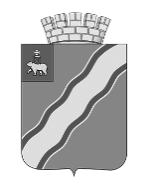 КРАСНОКАМСКОГО ГОРОДСКОГО ОКРУГАПОСТАНОВЛЕНИЕ17.03.2023                                                                                            № 148-п                                                              .О внесении изменений в приложение к Порядку определения объема и условий предоставления субсидий на иные цели бюджетным и автономным учреждениям на предоставление мер социальной поддержки педагогическим работникам образовательных организаций, финансируемых за счет субвенций из бюджета Пермского края, утвержденный постановлением администрации Краснокамского городского округа от 09.03.2021 № 145-пВ соответствии с абзацем вторым пункта 1 статьи 78.1 Бюджетного кодекса Российской Федерации, постановлением Правительства Российской Федерации от 22 февраля 2020 г. № 203 «Об общих требованиях к нормативным правовым актам и муниципальным правовым актам, устанавливающим порядок определения объема и условия предоставления бюджетным и автономным учреждениям субсидий на иные цели», Законом Пермского края от 12 марта    2014 г. № 308-ПК «Об образовании в Пермском крае» администрация Краснокамского городского округаПОСТАНОВЛЯЕТ:1. Внести изменения в приложение к Порядку определения объема и условий предоставления субсидий на иные цели бюджетным и автономным учреждениям на предоставление мер социальной поддержки педагогическим работникам образовательных организаций, финансируемых за счет субвенций из бюджета Пермского края, утвержденный постановлением администрации Краснокамского городского округа от 09.03.2021 № 145-п «Об утверждении Порядка определения объема и условий предоставления субсидий на иные цели бюджетным и автономным учреждениям на предоставление мер социальной поддержки педагогическим работникам образовательных организаций, финансируемых за счет субвенций из бюджета Пермского края» (в редакции постановления администрации Краснокамского городского округа от 21.02.2022 № 87-п), изложив его в редакции согласно приложению к настоящему постановлению.2. Настоящее постановление вступает в силу со дня его опубликования и распространяется на правоотношения, возникшие с 01 января 2023 года.3. Постановление подлежит опубликованию в специальном выпуске «Официальные материалы органов местного самоуправления Краснокамского городского округа» газеты «Краснокамская звезда» и на официальном сайте Краснокамского городского округа http://krasnokamsk.ru.4. Контроль за исполнением постановления возложить на заместителя главы Краснокамского городского округа по социальному развитию И.Г. Мансурову.Глава городского округа -глава администрации Краснокамского городского округа                                                          И.Я. БыкаризЮ.А.Коневских,45854Приложениек постановлению администрацииКраснокамского городского округаот 17.03.2023 № 148-п«Приложениек Порядку определения объема и условийпредоставления субсидий на иные целибюджетным и автономным учреждениямна предоставление мер социальной поддержкипедагогическим работникам образовательныхорганизаций, финансируемых за счетсубвенций из бюджета Пермского краяРАСЧЕТ-ОБОСНОВАНИЕсуммы субсидии на 20____ г._________________________________________________________(наименование учреждения)Учреждение не имеет задолженности по уплате налогов, сборов, страховых взносов, пеней, штрафов, процентов, подлежащих уплате в соответствии с законодательством Российской Федерации о налогах и сборах.Учреждение не имеет задолженности по возврату в бюджет Краснокамского городского округа субсидий, бюджетных инвестиций, предоставленных в том числе в соответствии с иными правовыми актами.--------------------------------<*> В соответствии с пунктом 2.5. настоящего Порядка определения объема и условий предоставления субсидий на иные цели бюджетным и автономным учреждениям на предоставление мер социальной поддержки педагогическим работникам образовательных организаций, финансируемых за счет субвенций из бюджета Пермского края.»№ п/пВид мер социальной поддержки педагогических работниковКоличество получателей мер социальной поддержкиРазмер выплаты, установленный Законом № 308-ПК, с учетом индексацииРазмер субсидий, руб. <*>1Лицам, поступившим на работу в образовательные организации в течение двух лет со дня окончания образовательной организации (по очной форме обучения):1.1Единовременное пособие в размере 50 000 рублей 1.2Ежемесячная надбавка в размере 2 600 рублей (в течение трех лет со дня окончания образовательной организации)1.3Ежемесячная надбавка в размере 1 300 рублей (в течение одного года со дня окончания с отличием образовательной организации)2Ежемесячная надбавка в размере 2 600 рублей со дня присвоения педагогическому работнику высшей квалификационной категории 3Ежемесячная надбавка к заработной плате в размере 2 600 рублей педагогическим работникам (в том числе руководителям), удостоенным государственных наград за работу в сфере образования4Ежемесячная надбавка в размере 1 560 рублей педагогическим работникам (в том числе руководителям), имеющим ведомственные награды5Ежемесячное государственное пособие в размере 11 500 рублей за многолетний добросовестный труд в сфере образования руководителям образовательных организаций6Итого строка 1.1 + ((строка 1.2 + строка 1.3 + строка 2 + строка 3 + строка 4) * 1,15 * 1,302 * 12 мес.)) + строка 5*12 мес.Руководитель учреждения__________________________________________(подпись, расшифровка подписи)«___» ___________ _____ г.           М.П.